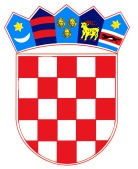 REPUBLIKA HRVATSKA – GRAD ZAGREBOsnovna škola Frana GalovićaZagreb, Školski prilaz 7Klasa: 003-06/18-01/01Urbroj: 251-312-18-01Zagreb, 23.01.2018.POZIV Pozivam Vas na 9. sjednicu Školskog odbora koja će se održati u ponedjeljak   29.01.2018. u 17.00 sati, u sjedištu škole.Prijedlog dnevnog reda: Verifikacija zapisnika 8. Sjednice Školskog odboraPravilnik o radu školske knjižnicePrethodna suglasnost za zasnivanje radnog odnosa Prethodna suglasnost za zasnivanje radnog odnosa iznad 15 dana, za spremačicu, upražnjeno radno mjestoPrethodna suglasnost za zasnivanje radnog odnosa iznad 15 dana, za  spremačicu, zamjena za Silvu FilipovićPrethodna suglasnost za zasnivanje radnog odnosa iznad 15 dana, za učiteljicu matematike i fizike, zamjena za Ivanu GugićPrethodna suglasnost za zasnivanje radnog odnosa iznad 15 dana, za učiteljicu razredne nastave, zamjena za Jelenu Solak VodopijuPrethodna suglasnost za zasnivanje radnog odnosa iznad 15 dana, za učiteljicu engleskog jezika, zamjena za Slavicu Briški CukaloRazno                                                                                                                   Predsjednica: Ksenija Balaž, prof.